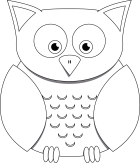 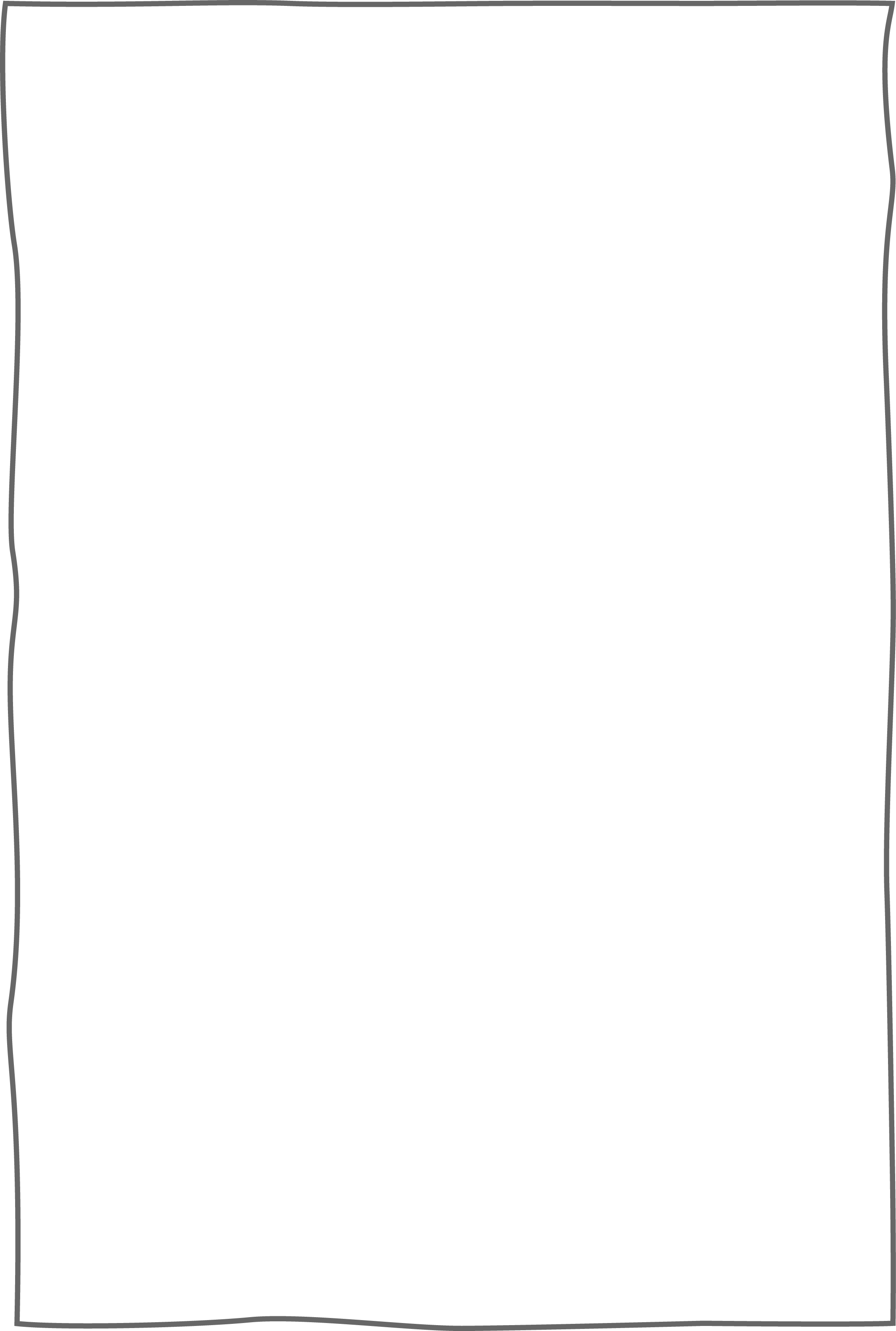 Wie entsteht Wind?Die Luft besteht aus vielen winzig kleinen Teilchen. Sie sind so klein, dass in einem Raum, der so groß ist wie der Kopf einer Stecknadel, eine Milliarde (1 000 000 000) dieser Luftteilchen Platz hätte.Wenn die Sonne scheint, erwärmt sie die Erde und die Luftschichten, die darüber liegen. Dadurch steigt die erwärmte Luft nach oben.Aber was passiert wenn die erwärmte Luft aufgestiegen ist?Sobald die erwärmte Luft aufsteigt, strömt von den Seiten z.B. von einem kühleren Bereich (z.B. einem Wald) oder dem Meer wieder kalte_ Luft nach und nimmt den Platz der erwärmten und aufgestiegenen Luft ein. Kommt die warme Luft in höhere Gebiete, dehnt sie sich aus und kühlt dabei ab. Dann sinkt sie nach unten und strömt am Boden zu den Seiten auseinander und zwar dorthin, wo sie wieder erwärmt wird und erneut aufsteigt. Die Luft strömt also ständig im Kreis. Die  Luftströmung am Boden spüren wir als Wind.    Ich merke mir: NameDatumSUPRA – WetterUE 5, AB 5.1Wind ist nichts anderes als bewegte  _______________!